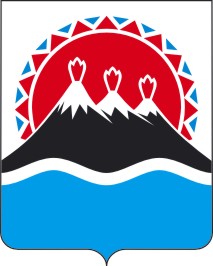 ИНСПЕКЦИЯ ГОСУДАРСТВЕННОГО СТРОИТЕЛЬНОГО НАДЗОРА КАМЧАТСКОГО КРАЯПРИКАЗ № 265/1г. Петропавловск-Камчатский                                 	       «17» июня  2014 годаПРИКАЗЫВАЮ:Внести в приложение 2 к приказу Инспекции государственного строительного надзора Камчатского края от 21.02.2011 № 20 «О комиссии по соблюдению требований к служебному поведению государственных гражданских служащих Камчатского края и урегулированию конфликта интересов в Инспекции государственного строительного надзора Камчатского края» следующие изменения:1)	приложение 2 дополнить частью 61 следующего содержания:«61. Члены комиссии из числа представителей научных организаций, профессиональных образовательных организаций, образовательных организаций высшего образования, организаций дополнительного образования и организаций дополнительного профессионального образования в Камчатском крае, деятельность которых связана с государственной службой, а также представителей Общественной палаты Камчатского края, общественной организации ветеранов, в случае ее создания в Инспекции, профсоюзной организации, в случае осуществления ею деятельности в Инспекции в установленном порядке, включаются в состав комиссии приказом Инспекции не позднее 1 дня до дня заседания комиссии с соблюдением требований, установленных разделом 2 Положения.»;2)	часть 24 признать утратившей силу. Настоящий приказ вступает в силу через 10 дней после дня его официального опубликования. Пояснительная запискак проекту приказа Инспекции государственного строительного надзора Камчатского края «О внесении изменения в приложение 2 приказу Инспекции государственного строительного надзора Камчатского края от 21.02.2011 № 20 «О комиссии по соблюдению требований к служебному поведению государственных гражданских служащих Камчатского края и урегулированию конфликта интересов в Инспекции государственного строительного надзора Камчатского края»Настоящий проект приказа разработан в целях уточнения процедуры определения персональных данных представителя (представителей) научных организаций, профессиональных образовательных организаций, образовательных организаций высшего образования, организаций дополнительного образования и организаций дополнительного профессионального образования, деятельность которых связана с государственной службой, включаемого (включаемых) в состав комиссии по соблюдению требований к служебному поведению государственных гражданских служащих Камчатского края и урегулированию конфликта интересов Инспекции государственного строительного надзора Камчатского края.Проект приказа 04.06.2014 размещен на официальном сайте исполнительных органов государственной власти Камчатского края в сети «Интернет» для проведения независимой антикоррупционной экспертизы в срок до 12.07.2014. По окончанию указанного срока заключений не поступило.О внесении изменения в приложение 2 к приказу Инспекции государственного строительного надзора Камчатского края от 21.02.2011 № 20 «О комиссии по соблюдению требований к служебному поведению государственных гражданских служащих Камчатского края и урегулированию конфликта интересов в Инспекции государственного строительного надзора Камчатского края»Руководитель Инспекции –главный государственный инспекторгосударственного строительного надзора Камчатского края                                                          С.Ю. Прудников